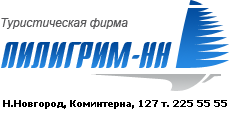 «РУССКИЙ ГОЛИВУД» МОСКВА27.10.2017.-29.10.2017.1 день  Пятница 27.10.2017.23.00 Отправление из Н.Новгорода, площадь Ленина 2 день  Суббота 28.10.2017.~06.00 прибытие в Москву. Самостоятельный завтрак в автобусе. Чай, сахар, кофе предоставляются.Наша экскурсия начнется на Воробьевых горах – на одном из семи легендарных холмов столицы и самой лучшей смотровой площадке Москвы. С 80-метровой высоты вы полюбуетесь завораживающими панорамами столицы – живописной излучиной Москвы-реки, знаменитым стадионом Лужники, городом будущего – комплексом Москва-Сити, состоящим из нескольких неповторимых по архитектуре башен, каждая из которых имеет собственное «имя», сталинскими высотками и золотыми куполами Храма Христа Спасителя, тонкой стрелой шпиля Останкинской башни.Далее мы проедем по одному из парадных проспектов столицы - Кутузовскому, застроенному с имперским размахом зданиями в стиле сталинского ампира. Вы побываете на самом знаковом месте столицы и крупнейшем в мире Мемориальном комплексе на Поклонной горе, увидите храмовые здания трех конфессий на Поклонной горе: синагоги, мечети и православного храма Георгия Победоносца, полюбуетесь огромным комплексом фонтанов (работают в летнее время) и роскошным видом на Триумфальную Арку, увенчанную колесницей, – это один из символов Москвы, возведенный в ознаменование победы над Наполеоном в Отечественной войне 1812 года.Экскурсия на киностудию Мосфильм «Русский Голливуд». Залы киностудии знают и помнят всех великих русских режиссеров и актеров, ведь именно здесь они проводили и проводят большую часть своей жизни. В музее «Мосфильма» вы увидите костюмы и интерьеры любимых фильмов: бальные платья и военные мундиры из «Войны и мира», парадный кафтан и «шуба с царского плеча» из фильма Гайдая «Иван Васильевич меняет профессию» и множество других костюмов.  Еще одна визитная карточка музея – уникальная, даже по мировым стандартам, коллекция игровых ретро-автомобилей, состоящая из раритетных моделей разных стран и эпох, начиная с 1912 года и заканчивая 60-ми годами прошлого столетия. ЗИС-11 – знаменитый «Фердинанд» из картины «Место встречи изменить нельзя», «Волга» - такси из «Бриллиантовой руки. Вся техника находится в отличном состоянии и используется для съемок новых картин. Экскурсовод покажет Вам один из съемочных павильонов, где уже готовятся декорации для нового фильма. Но будьте внимательней и не отставайте от Вашего гида, чтобы не встретиться один на один с Вием, который иногда бродит по коридорам студии. И наконец, Вы сможете очутиться в декорациях Старой Москвы, хорошо известной российским зрителям по фильму Карена Шахназарова «Всадник по имени смерть». Невероятная фотосессия в настоящих сценических декорациях!Обед в кафе города.Пешеходная экскурсия вокруг храма Христа Спасителя. Вы узнаете интересные факты об архитектуре, иконостасе и мощах святых главного храма России. Увидите скульптурные изображения библейских сцен на внешней стороне храма Христа Спасителя, Патриарший Мост, Алтарь и иконостас храма Христа Спасителя, Нижний Преображенский Храм. (самостоятельное посещение Храма без гида!)
Прогулка по  парку "Зарядье". Островок тишины, спокойствия и природы в самом сердце многомиллионного мегаполиса. Тенистые аллеи и березовые рощи сменяются гигантскими валунами и скупой растительностью тундры. За считанные минуты здесь можно совершить путешествие по всей необъятной России. Зелёное пространство разделено на четыре зоны: лес, степь, луг и северный ландшафт. Для этого из разных уголков страны сюда привезли и высадили больше миллиона растений, в том числе краснокнижных. При этом парк оснащен самыми современными технологиями. Живописные ландшафты здесь соседствуют с технологичными павильонами и настоящим чудом архитектурной мысли - смотровой площадкой без видимых опор, парящей над рекой."Парящий" мост - пожалуй, главная достопримечательность Зарядья. 13 метров над гладью реки. С этой точки открывается потрясающий вид на ансамбль Кремля, на собор Василия Блаженного, на центральные набережные и, конечно, на само Зарядье.Экскурсия по Красной площади Москвы, у стен знаменитого московского Кремля, ансамбль которого занесен в Список наследия ЮНЕСКО.  Здесь вы познакомитесь с ансамблем главной площади страны, а после экскурсии сможете самостоятельно продолжить собственные открытия Москвы – полюбоваться Башнями Кремля, побывать в здании ГУМа, посетить Иверскую часовню, где хранится чудотворная икона Божией Матери Иверская – главная заступница Москвы, отдать дань памяти у Вечного Огня на могиле Неизвестного солдата в Александровском саду, посетить Исторический музей и Храм Василия Блаженного, побывать в бутиках и сувенирных лавках подземного торгового центра Охотный ряд около Манежа или просто прогуляться по улицам исторического сердца Москвы (самостоятельно). Вечерняя экскурсия  «Огни Москвы».Отправление в Н.Новгород.3 день  Воскресенье 28.10.2017.05.00 Прибытие в Н.Новгород, площадь Ленина.Стоимость на 1 человека в рубляхВ стоимость входит:  проезд на автобусе, обед, обзорная экскурсия по Москве, экскурсия «Мосфильм», услуги гида.Туроператор оставляет за собой право изменения порядка проведения экскурсий, а также замены их на равноценные.Детский (школьник до 17 лет)Взрослый3100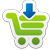 3200